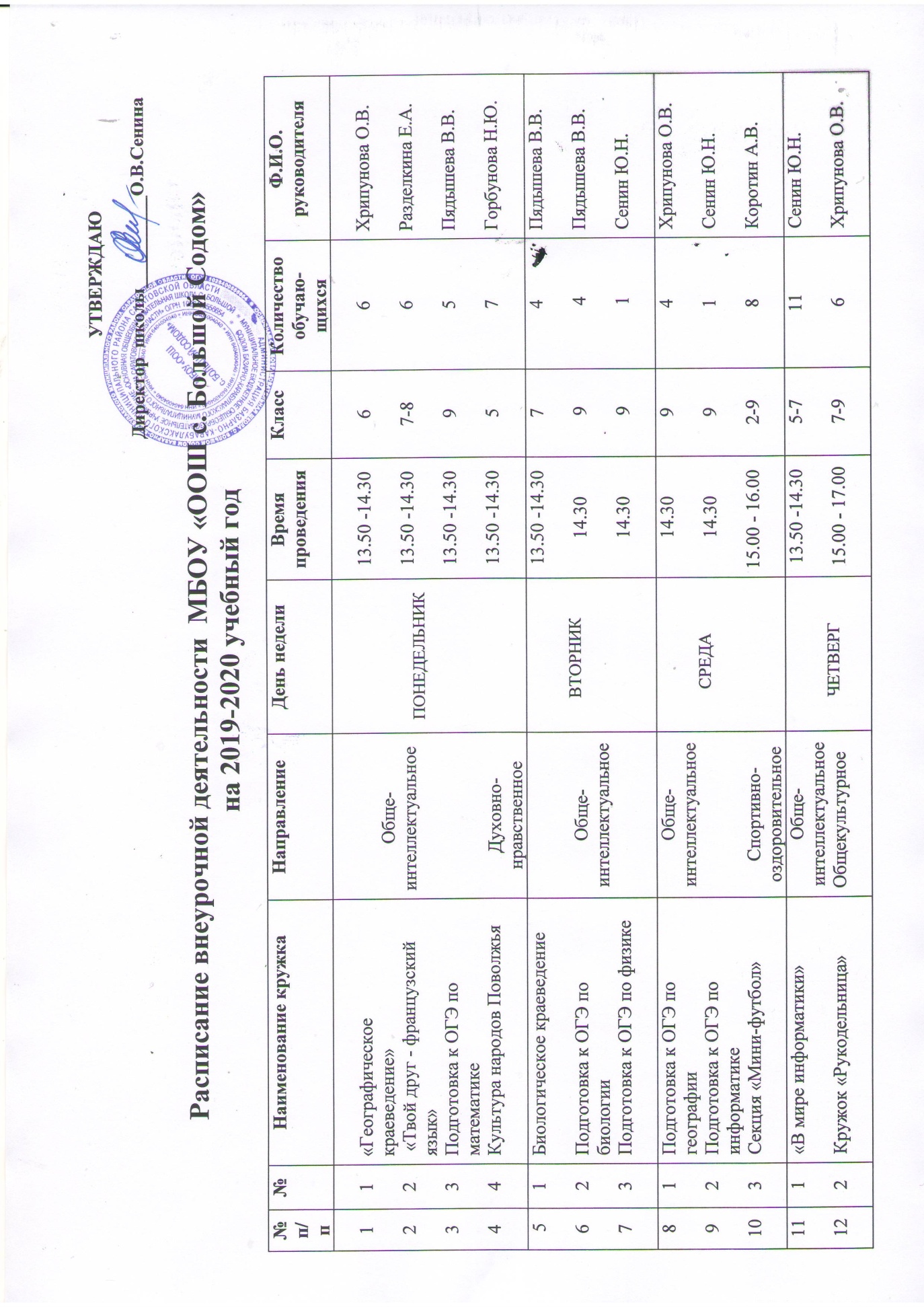                                                                                                                            УТВЕРЖДАЮ                                                                                                                             Директор  школы__________О.В.СенинаРасписание внеурочной деятельности  МБОУ «ООШ с. Большой Содом» на 2019-2020 учебный год                                        № п/п№Наименование кружкаНаправлениеДень неделиВремя проведенияКлассКоличество обучаю-щихсяФ.И.О. руководителя12341234«Географическое краеведение» «Твой друг - французский язык»Подготовка к ОГЭ по математикеКультура народов Поволжья          Обще-интеллектуальноеДуховно-нравственноеПОНЕДЕЛЬНИК13.50 -14.3013.50 -14.3013.50 -14.3013.50 -14.3067-8956657Хрипунова О.В.Разделкина Е.А.Пядышева В.В.Горбунова Н.Ю.  5671  23Биологическое краеведениеПодготовка к ОГЭ по биологииПодготовка к ОГЭ по физикеОбще-интеллектуальное      ВТОРНИК13.50 -14.3014.30 14.30 7       9       94            4            1Пядышева В.В.Пядышева В.В.Сенин Ю.Н.8910123Подготовка к ОГЭ по географииПодготовка к ОГЭ по информатикеСекция «Мини-футбол»Обще-интеллектуальноеСпортивно-оздоровительное        СРЕДА14.3014.3015.00 - 16.00992-9418Хрипунова О.В.Сенин Ю.Н.Коротин А.В.111212«В мире информатики»Кружок «Рукодельница»Обще-интеллектуальноеОбщекультурное       ЧЕТВЕРГ13.50 -14.3015.00 - 17.005-77-9116Сенин Ю.Н.Хрипунова О.В.13141516171812«Мир моих прав» «Твой друг - французский язык»«Занимательная химия»Подготовка к ОГЭ по русскому языкуСекция «Мини-футбол»Секция «Теннис»Социальное         Обще-интеллектуальное    Спортивно-оздоровительное      ПЯТНИЦА13.00 -13.4013.50 -14.3013.50 -14.3013.50 15.00-16.0016.00 -17.00      5        6     8      9   2-9   8-9762584Сенина О.В.Разделкина Е.А.Пядышева В.В.Горбунова Н.Ю.Коротин А.В.Коротин А.В.